AHOJ, vítám Tě na hradě Landštejně. V tomto pracovním listě na Tebe čeká spousta úkolů, při jejichž plnění musíš projít celý hrad a pozorně se dívat kolem sebe. Tvým úkolem je najít všechny prvky, věci a části hradu, které najdeš na obrázcích. Číslice u odpovědí, které jsou podle Tebe správné, doplň do tajenky na konci listu. Vyjde Ti několik důležitých letopočtů z dějin hradu Landštejna.Začni v hradním příkopu (otázky 1 – 6), teprve potom se vydej druhou bránou na hradní nádvoří (otázky 7 – 10). Odpověď na otázku č. 14 hledej v expozici naproti pokladně. Původní hrad nebyl takto rozsáhlým komplexem, jak jej vidíš dnes. Nejstarší hrad měl dvě věže, mezi nimi palác a celý areál byl uzavřen vysokou románskou hradbou. Na této fotografii vidíš nejstarší hradní jádro. Odkud je vyfocen tento obrázek?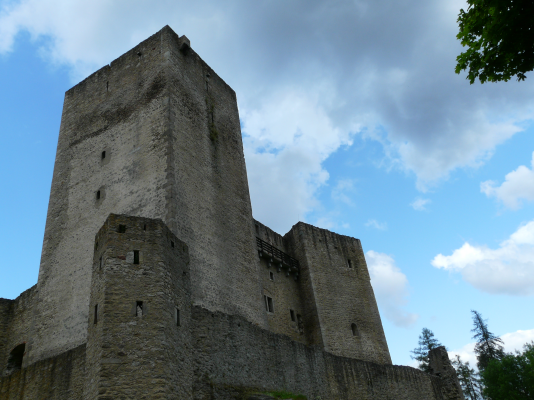 z hradního příkopu	1z nádvoří			2ze silnice			3Románská architektura se vyznačuje půlkruhovým obloukem. Na které věži je toto románské okno?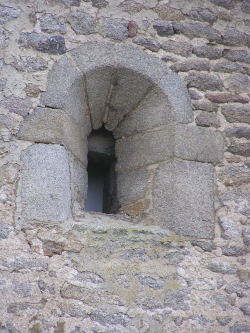 na velké			1na malé			2na baště			3Na hradě Landštejně je unikátní odvodňovací systém. Dešťová voda se sbírá pomocí žlábků vytesaných na nádvoří ve skále do dvou cisteren, které jsou umístěny v jednom z hradních sklepů. Voda do sklepa prosakuje skrz strop sklepu a zde je zachycována v malé a velké cisterně. Do velké cisterny se můžeš podívat uvnitř donjonu (velký zamřížovaný otvor). Když se velká cisterna naplní po odtok, voda vytéká z hradu ven, aby nedošlo k zatopení sklepení. Vyústění trativodu (odtokové chodby) vidíš na obrázku. Najdi jej. Je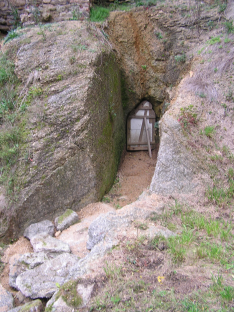 na konci hradního příkopu	3ve sklepě na nádvoří		2v románském paláci		1Na podzim roku 1420 dobývali hrad husité. Obránce nepřekonali a museli odtáhnout bez úspěchu. Podařilo se jim však zapálit střechy. K dobývání hradu používali obrovských praků nebo bomber, které dokázaly vystřelovat i několika set kilogramové kamenné koule. Na obrázku vidíš největší u nás nalezenou. Ve které hradbě je zabořená?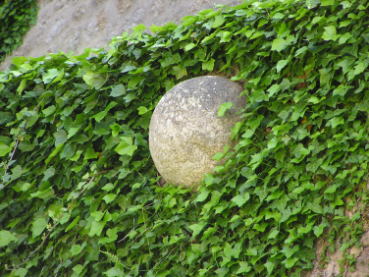 cestou do hradního příkopu		1cestou ke třetí bráně			2při stoupání na velkou věž		3Dvě půlkruhové bašty, které jsou součástí nejmladšího renesančního hradního opevnění, jsou 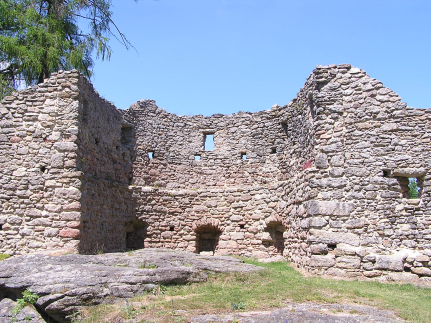 v hradbě v hradním příkopu	1v hradbě na nádvoří			2v hradbě vedle donjonu		3Tento přílepek na zdi se nazývá arkýř a býval v něm záchod. Středověkému záchodu se říká prevet nebo prevít. Kde je tento prevet na Landštejně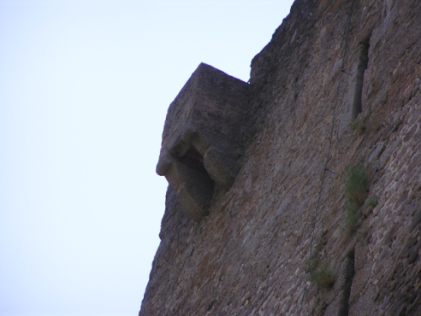 na malé věži				1na velké věži				3na donjonu				2Na své cestě hradem najdeš i takovéto schody. Vedly na úzký parkán (prostor mezi hradbami). Kde jsou?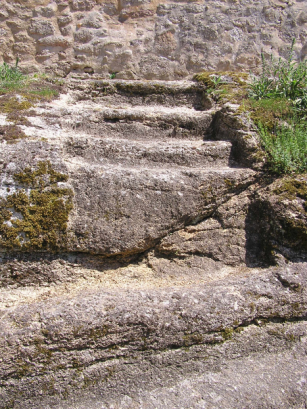 na nádvoří				4mezi druhou a třetí bránou 	5ve velkém příkopu			3	Všímej si ostění (obrub) dveřních a okenních otvorů. Na hradě můžeš objevit i toto s přetínanými žebry a zdobené přetínajícími se obloučky. Je nejspíše pozdně gotické či raně renesanční. Kde je?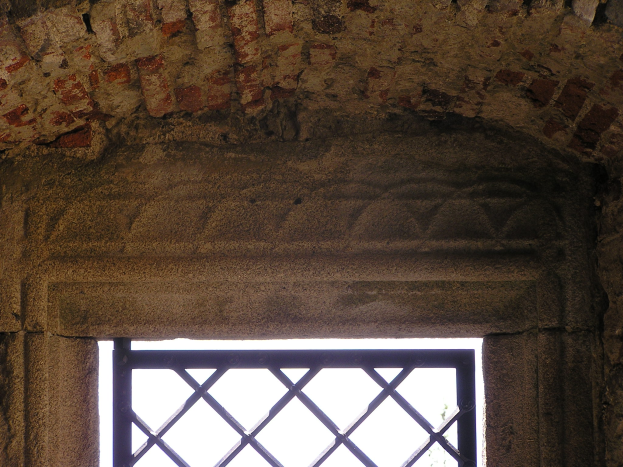 ve druhé bráně				4v kapli					5ve třetí bráně				6Jednou z vůbec nejdůležitějších staveb hradu byla studna. Musela být vydatnou zásobárnou vody, aby obránci byli soběstační při obléhání hradu. Tato studna je na hradním nádvoří a je 26 m hluboká. Kolik je v ní vody? (napoví Ti text umístěný vedle ní)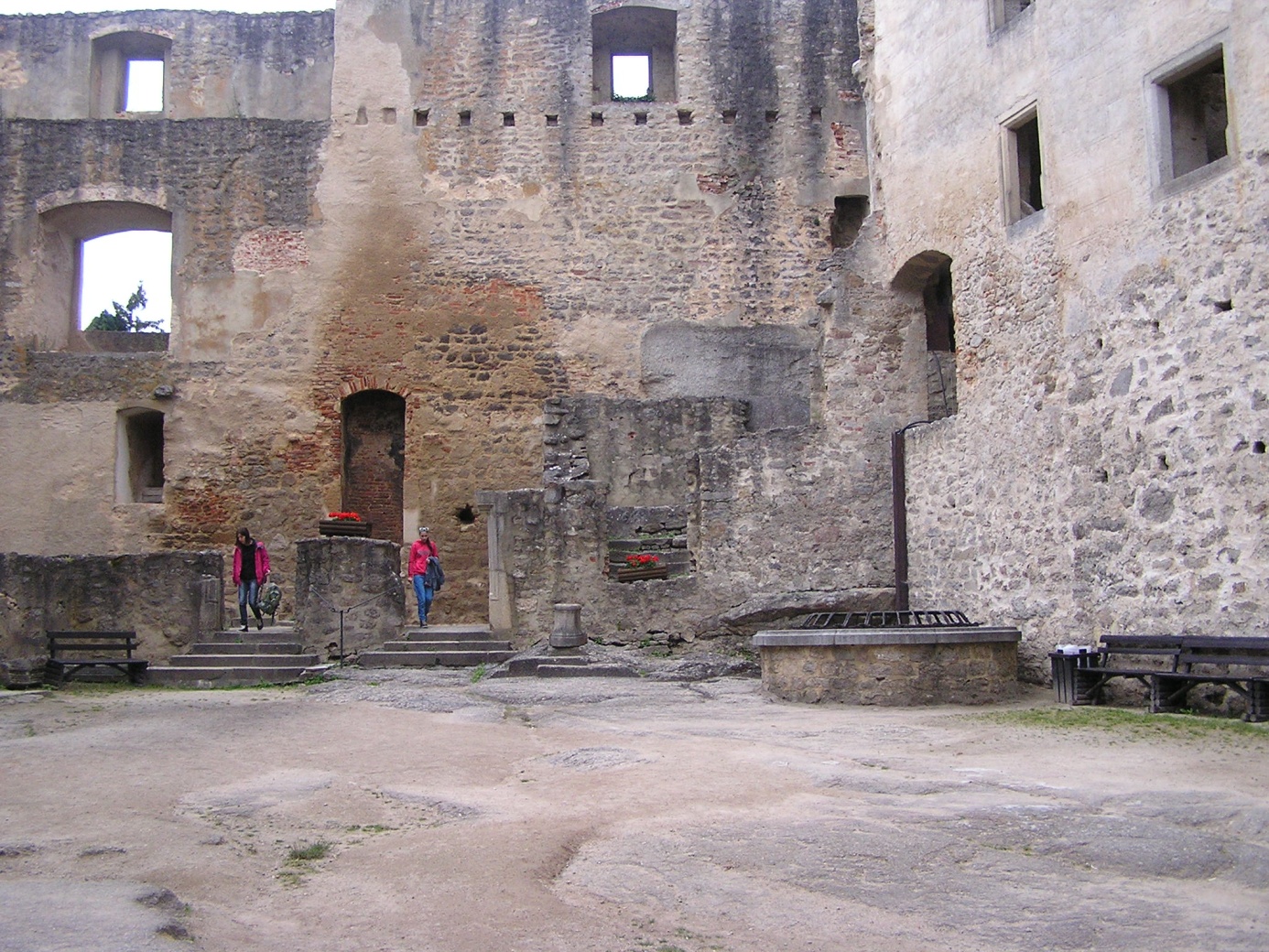 5 m						166 m						177 m						18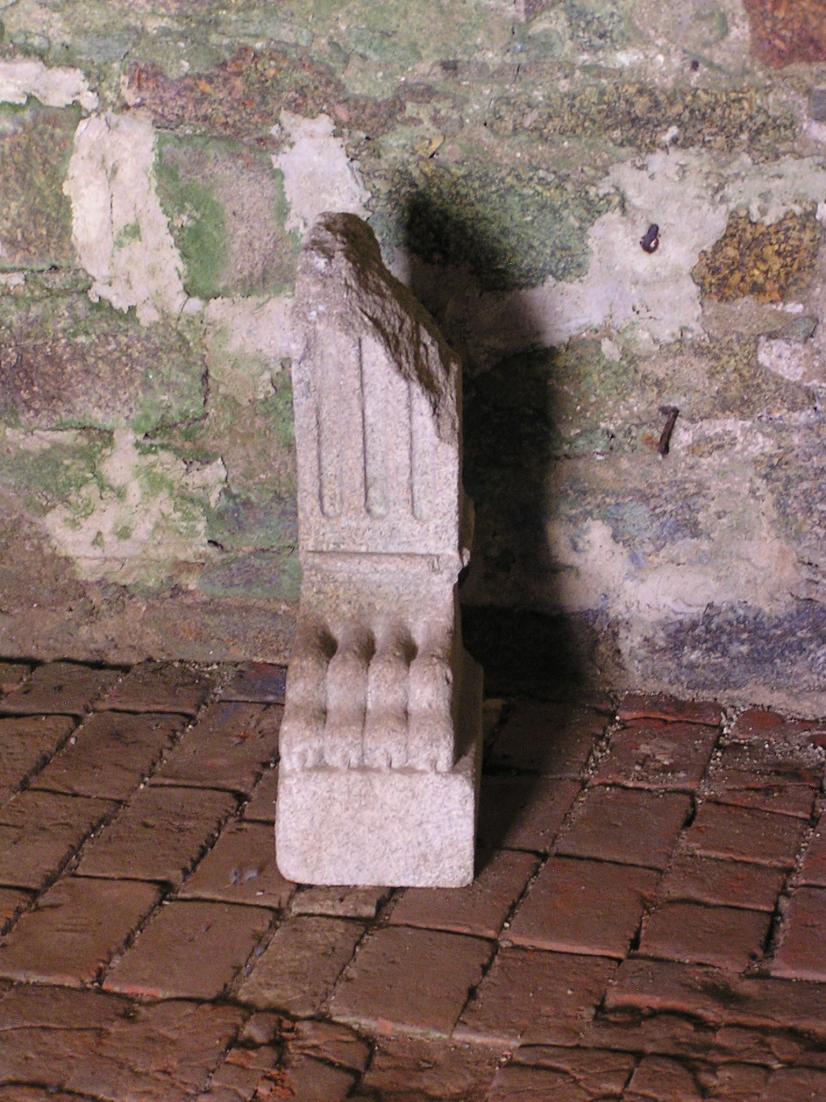 Určitě vidíš jediný landštejnský renesanční komín. Ve zdi je vidět i otvor v místě, kde býval krb. Pozůstatky velkého renesančního krbu (lví tlapy – vidíš na obrázku) jsou umístěny někde na hradě. Kde?ve sklepě					70v donjonu					71v kapli					69Hrad Landštejn má tři typy historického opevnění. Románské a renesanční už jsme zmínili. Jaká architektura je mezi románskou a renesanční, a k jaké době tedy patří víceboká bašta s parkánovou hradbou, kterou vidíš na obrázku?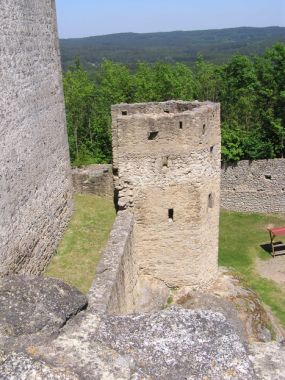 barokní					2gotické					1antické					3Počátky hradu Landštejna nám nejsou zatím dostatečně známy. Víme však, že na konci 13. a téměř celé 14. století byl v držení jedné z větví rodu Vítkovců. Tato větev rodu si dala i své jméno podle hradu – páni z Landštejna. Jejich znakem, který můžeš vidět na vlajce na ochozu velké věže, byla: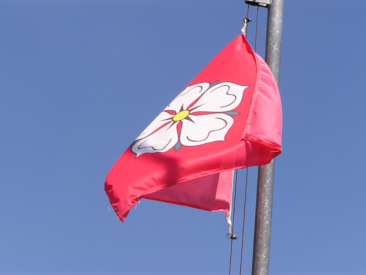 červená růže ve stříbrném poli	8žlutá růže v červeném poli		0stříbrná růže v červeném poli	9Na hradě najdeš také spoustu artefaktů, které sem nepatří. Stávaly někde jinde a horliví lidé ve snaze uchránit je před poškozením, je přenesli na hrad. Jedním z takových věcí je i kamenná nádoba na obrázku. Co to je?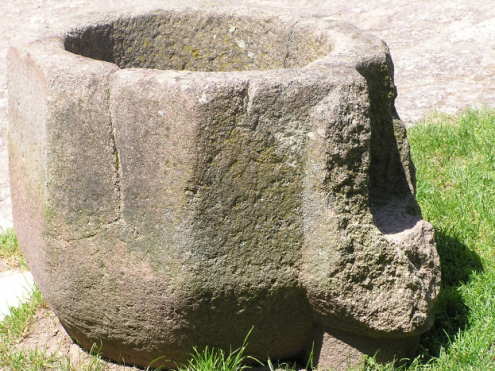 smírčí kámen				7kamenný korec				9	kamenné koryto			8Během oprav, rekonstrukce a srovnávání terénu v areálu hradu, bylo nalezeno také velké množství archeologického materiálu. Na obrázcích vidíš dvě nalezené věci. Jedním je kachel z kachlových kamen a druhým keramická nádobka. Zjisti v expozici (naproti pokladně), co to je“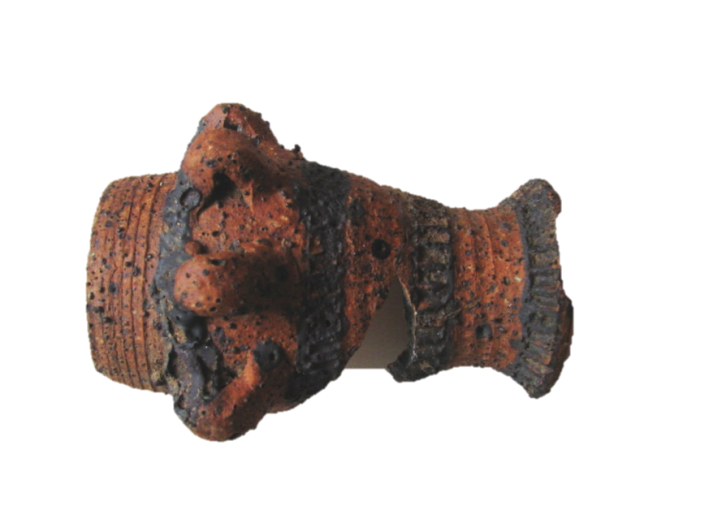 kachel s vyobrazením svatého Jiří a gotický pohár	1kachel s rytířem a šaškem a loštický pohárek		0renesanční římsový kachel a habánský džbánek		2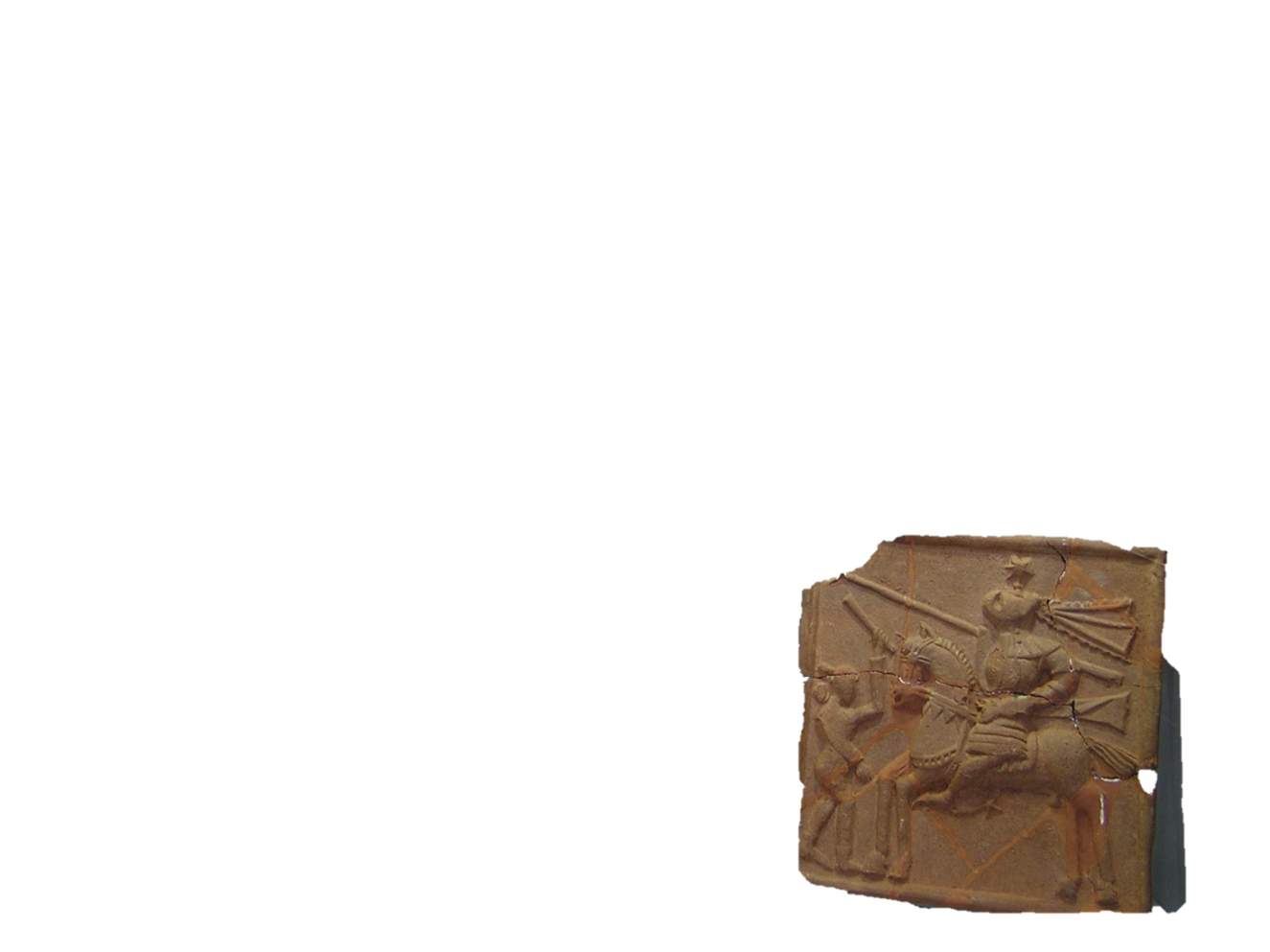 TAJENKAPRVNÍ PÍSEMNÁ ZMÍNKA SE JMÉNEM LANDŠTEJN ÚMRTÍ NEJVÝZNAMNĚJŠÍHO VÍTKOVSKÉHO PÁNA VILÉMA Z LANDŠTEJNAV TOMTO ROCE ZAPÁLIL HRAD BLESK A OD TÉ DOBY BYL ZŘÍCENINOUPOPRVÉ OTEVŘENO PRO VEŘEJNOSTVšechny letopočty, které Ti mají vyjít, najdeš v textech na hradě, a tak si můžeš zkontrolovat, jestli Tvé odpovědi byly správné.